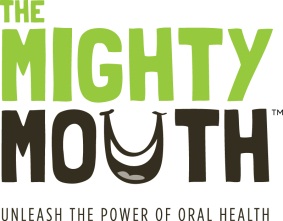 Flossing is the New Yoga Unleash the power of the tiny string 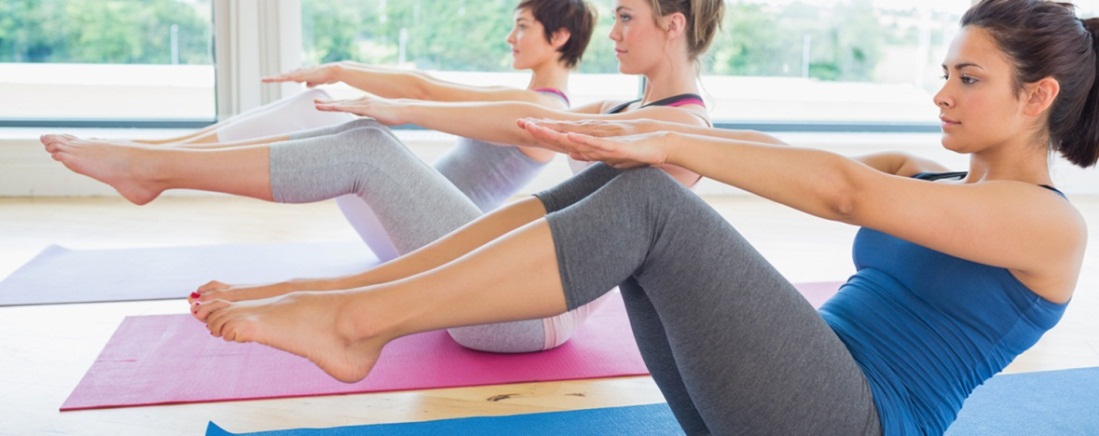 While a toothbrush cleans the surface of your teeth, only floss removes what lurks in between, and under the gumline.  All the grooming in the world won’t help if you have a piece of spinach stuck in your teeth, or if you have bad breath because of a gum infection.Daily flossing and brushing helps you look and feel better by: preventing cavities and gum infections keeping your breath fresh  helping you look younger (by helping to prevent gums from receding)Flossing is easy. It only takes a couple of minutes, less time than it takes to shave or apply mascara.Flossing saves you money.  Every cavity prevented saves you more than $2,000 over a lifetime. Take care of your teeth and gums by wrapping them in a floss embrace every day.  Your oral and overall health will improve – and so will your breath.Unleash the power of oral health!To learn more, visit TheMightyMouth.org